РОЗПОРЯДЖЕННЯ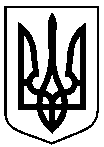 МІСЬКОГО ГОЛОВИм. Сумивід  03.07.2017  №  227-Р Про внесення змін до розпорядження міського голови від 19.06.2017           № 205-Р «Про участь провідних спортсменів та тренера міста у відкритому міжнародному чемпіонаті з сумо «POLAND OPEN 2017»            У зв’язку з подовженням терміну проведення  міжнародного чемпіонату з сумо «POLAND OPEN 2017», керуючись пунктом 20 частини четвертої статті 42 Закону України «Про місцеве самоврядування в Україні»:           Викласти, пункт 1 розпорядження міського голови від 19.06.2017                     № 205-Р «Про участь провідних спортсменів  та тренера міста у відкритому міжнародному чемпіонаті з сумо «POLAND OPEN 2017», в новій редакції: «Відділу у справах молоді та спорту Сумської міської ради (Красношевській Н.М.) забезпечити участь з 22 по 26 червня 2017 року провідних спортсменів міста Кожухова Миколу Сергійовича, В’юна Владислава Миколайовича та тренера Хекала Сергія Михайловича                                   у відкритому міжнародному чемпіонаті з сумо «POLAND OPEN 2017», який відбудеться в м. Кротошин (Польща)».Міський голова                                                           О.М. ЛисенкоКрасношевська 700514Розіслати:  Костенко О.А., Липовій С.А., Красношевській.